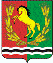 											       АДМИНИСТРАЦИЯ МУНИЦИПАЛЬНОГО ОБРАЗОВАНИЯ КИСЛИНСКИЙ СЕЛЬСОВЕТ  АСЕКЕЕВСКОГО  РАЙОНА  ОРЕНБУРГСКОЙ  ОБЛАСТИ ПОСТАНОВЛЕНИЕ 2023                      село Кисла                                                        №  –пО выявлении правообладателяранее учтенного земельного участкас кадастровым номером 56:05:0803001:4 В соответствии со статьей 69.1 Федерального закона от 13 июля 2015 года №218-ФЗ "О государственной регистрации недвижимости" администрация муниципального образования Кислинский сельсовет  ПОСТАНОВЛЯЕТ:1. В отношении земельного участка  с кадастровым номером56:05:0803001:4 по адресу: Оренбургская область Асекеевский район поселок Хлебодаровка улица Наберажная д.4  в качестве его правообладателя, владеющего данным земельным участком на праве собственности  выявлена Маринина Анна Ивановна -01.03.1952года рождения, уроженка     д. Алексеевка  Асекеевского района   Оренбургской области, паспорт 3601   № 520602 выдан 21.06.2001 года Отделом Внутренних дел №8 Промышленного района города Самары. Зарегистрирована по адресу: город  Самара, улица Демократическая дом 8 квартира  239, СНИЛС – 036-554-905-68. Глава муниципального образования                                                           В.Л. АбрамовИНФОРМАЦИОННОЕ СООБЩЕНИЕ В соответствии со статьей 69.1 Федерального закона от 13.07.2015г. №218-ФЗ "О государственной регистрации недвижимости" <Маринина Анна Ивановна либо иное заинтересованное лицо вправе представить в письменной форме или в форме электронного документа (электронного образа документа) возражения относительно сведений о правообладателе ранее учтенного объекта недвижимости, указанных в ПРОЕКТЕ Постановления, с приложением обосновывающих такие возражения документов (электронных образов таких документов) (при их наличии), свидетельствующих о том, что такое лицо не является правообладателем указанного объекта недвижимости, в течение тридцати дней со дня получения указанным лицом проекта решения.При отсутствии возражения относительно сведений о правообладателе ранее учтенного объекта недвижимости, указанных в ПРОЕКТЕ Постановления, по истечении сорока пяти дней со дня получения Марининой Анной Ивановной указанного Проекта, администрацией муниципального образования Кислинский сельсовет будет принято решение о выявлении как, Марининой Анной Ивановной  правообладателя ранее учтенного объекта недвижимости с кадастровым номером 56:05:0803001:4 